přijatých dětí pro školní rok 2020/2021se koná22. 6. 2020 od 16.00 hod.v modré třídě Mateřské školy Boloňská.Zde obdržíte písemné rozhodnutí o přijetí Vašeho dítěte do MŠ a také důležité informace o provozu mateřské školyTěšíme se na Váskolektiv MŠ Boloňská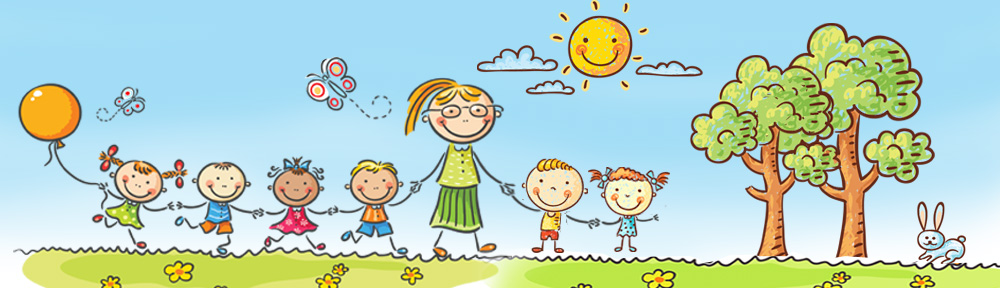 